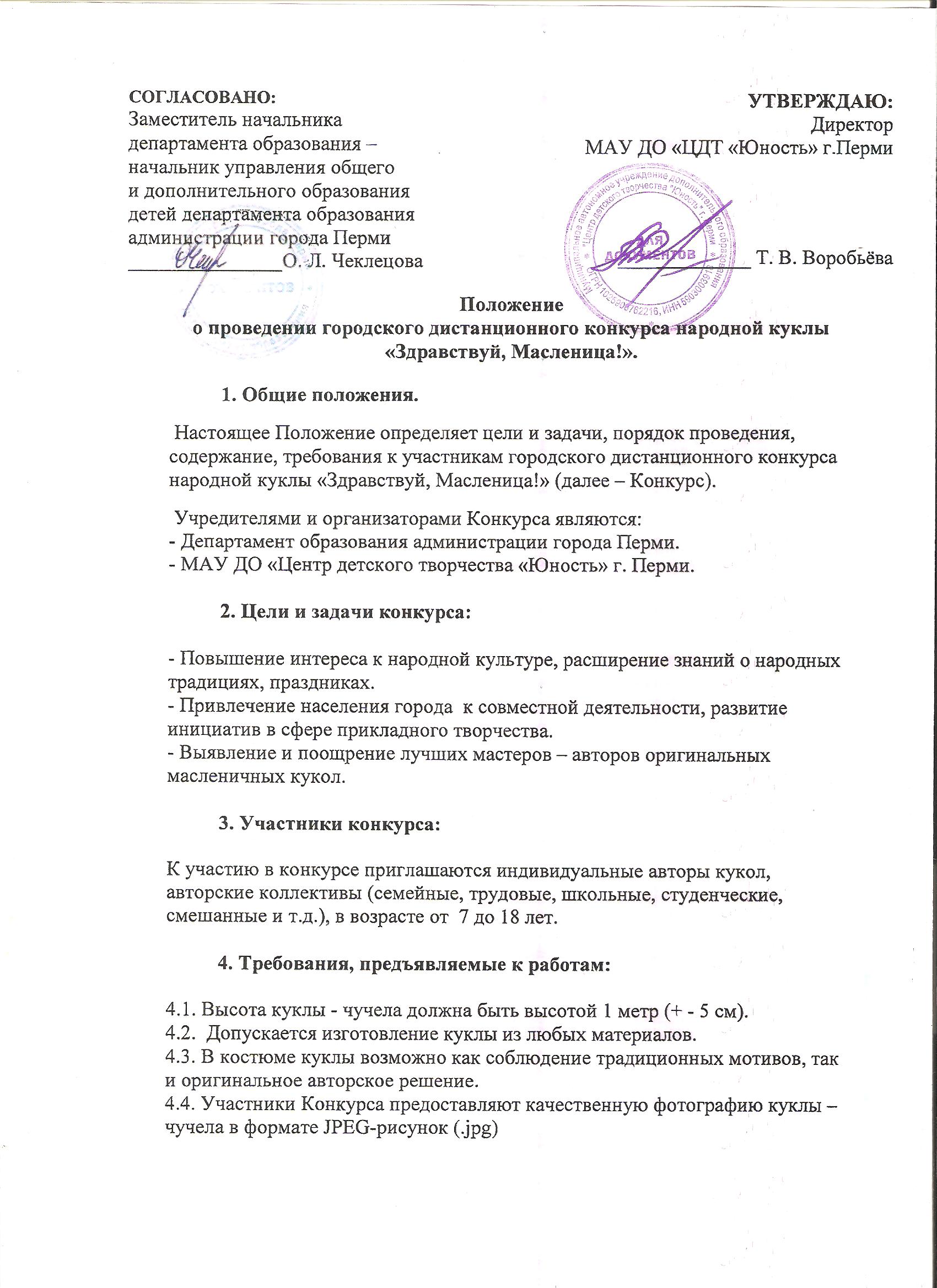 5. Основные критерии оценки:- Отражение основной идеи конкурса;- Использование народных мотивов; - Оригинальность и яркая самобытность.- Необычный подход: использование нестандартных материалов, техник, приемов и приспособлений, вторая жизнь обычных вещей.7. Сроки и порядок проведения:
8 февраля – 28 февраля 2021 г. - сбор заявок;
Заявки принимаются СТРОГО В ЭЛЕКТРОННОМ ВИДЕ, в формате Microsoft Word  до 28 февраля 2020 года 
(не позднее 20.00 часов)по: e-mail: radugaklub@yandex.ru с пометкой «Заявка. Здравствуй, Масленица!» (Приложение 1).05 марта по 15 марта  2021г.– онлайн выставка в официальной группе Вконтакте  https://vk.com/unost_perm;08 марта  по 15 марта  2021г. – работа жюри Конкурса и онлайн голосование в официальной группе Вконтакте  https://vk.com/unost_perm; 
15  марта 2021 г.  - подведение итогов;15  марта  2021г. – 31 марта  2021г. - отправка наградных документов.8. Награждение:
Все участники Конкурса награждаются дипломами или сертификатами участников.9. Контакты 8 919 442 63 67  Петров Александр Леонидович, организатор конкурса. E-mail: radugaklub@yandex.ruПриложение 1Заявка
 на участие в городском  конкурсе народной куклы  
«Здравствуй, Масленица!».№ п.п.Фамилия, имя участникаВозрастНаименование учреждения, коллектива.Название работыФИО руководителя1